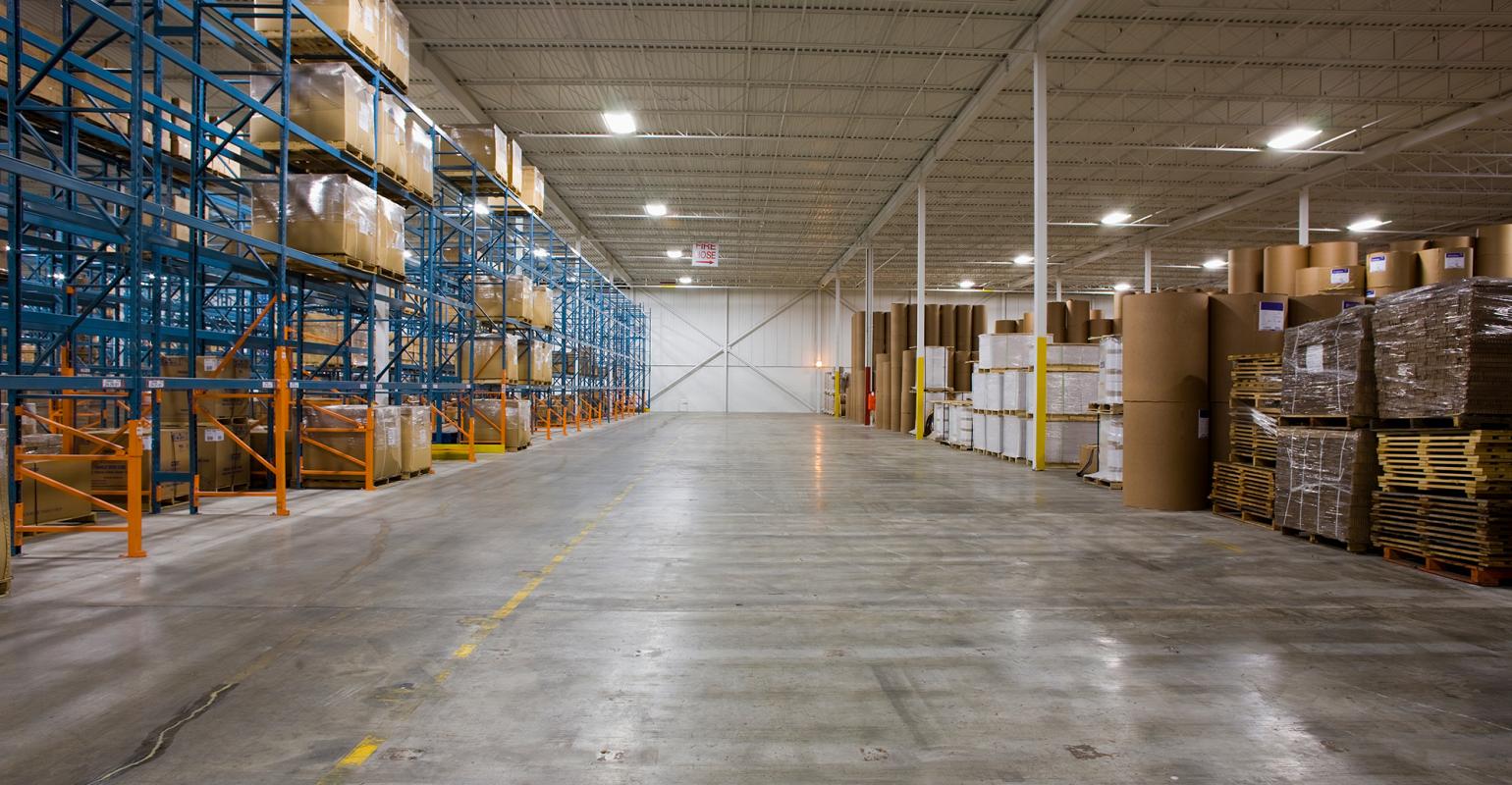 Training ParametersProgram OverviewThis section summarizes the end objectives of the program along with its duration.Training OutcomesAt the end of the program, the learner will be able to: Perform Warehouse Operations with help of RDT and WMS screens. Analyse operations for Brownfield Warehouse Perform the Process improvements and document the improvements of WarehousesManage the design sessions of Greenfield warehouses from Functional and Technical aspect.Prepare the final functional design document, technical design document, process document and user guides for warehouses. Supervise and provide certification on various type of good handlings through safe warehouse processesCompulsory ModulesThe table lists the modules, their duration and mode of delivery.Module DetailsModule 1: Introduction to Functional Analyst - WMSMapped to Bridge ModuleTerminal Outcomes: Describe the basic function of Warehouse ManagementDetail the various processes involved in Warehouse	Module 2: Operational Direction and Enablement of Strategic VisionMapped to LSC/N0501 , v1.0Terminal Outcomes: Detail the steps involved in the implementation of warehouse systems in Greenfield and Brownfield Warehouse. Module 3: Identify Optimization opportunities for Industry/Domain Mapped to LSC/N0502, V1.0Terminal Outcomes: Provide the business impact and potential improvement post implementation of WMS SoftwareModule 4: Lead the design and implementation of WMS in existing and new warehousesMapped to LSC/N0503, v1.0Terminal Outcomes: Explain the concept of Warehouse DesignsDetail the various implementation methodology of WMSModule 5: Prepare Documentations of various Business ProcessesMapped to LSC/N0504, v1.0Terminal Outcomes: Detail the process of documentation for various processesModule 6: Work effectively with colleaguesMapped to LSC/N9902, v1.0Terminal Outcomes: Apply different approaches to build and maintain relationships with colleaguesModule 7: Maintain and monitor integrity and ethics in operationsMapped to LSC/N9908, v1.0Terminal Outcomes: Explain the concepts of integrity, ethicsDetail the various regulatory requirements related to logistics industryModule 8: Compliance to health, safety and security normsMapped to LSC/N9910, v1.0Terminal Outcomes: • Describe the application of health and safety practices at the workplace.Module 9: Employability SkillsMapped to DGT/VSQ/N0103, v1.0Terminal Outcomes: Discuss the Employability Skills required for jobs in various industriesExplain the constitutional values, including civic rights and duties, citizenship, responsibility towards society and personal values and ethics such as honesty, integrity, caring and respecting others that are required to become a responsible citizenDiscuss how to identify opportunities for potential business, sources of funding and associated financial and legal risks with its mitigation planAnnexureTrainer RequirementsAssessor RequirementsAssessment StrategyThe emphasis is on ‘learning-by-doing' and practical demonstration of skills and knowledge based on the performance criteria. Accordingly, assessment criteria for each job role is set and made available in qualification pack.The assessment papers for both theory and practical would be developed by Subject Matter Experts (SME) hired by Logistics Sector Skill Council or with the LSC accredited Assessment Agency as per the assessment criteria mentioned in the Qualification Pack. The assessments papers would also be checked for the various outcome-based parameters such as quality, time taken, precision, tools & equipment requirement etc.Each NOS in the Qualification Pack (QP) is assigned a relative weightage for assessment based on the criticality of the NOS. Therein each Element/Performance Criteria in the NOS is assigned marks on relative importance, criticality of function and training infrastructure.The following tools would be used for final assessment:Practical Assessment: This comprises of a creation of mock environment in the skill lab which is equipped with all equipment required for the qualification pack.Candidate's soft skills, communication, aptitude, safety consciousness, quality consciousness etc. is ascertained by observation and marked in observation checklist. The outcome is measured against the specified dimensions and standards to gauge the level of their skill achievements.Viva/Structured Interview: This tool is used to assess the conceptual understanding and the behavioral aspects with regard to the job role and the specific task at hand. It also includes questions on safety, quality, environment and equipment etc.On-Job Training: OJT would be evaluated based on standard log book capturing departments worked on, key observations of learner, feedback and remarks of supervisor or mentor.Written Test: Question paper consisting of 100 MCQs (Hard:40, Medium:30 and Easy: 30) with questions from each element of each NOS. The written assessment paper is comprised of following types of questions:True / False StatementsMultiple Choice QuestionsMatching Type QuestionsFill in the blanksScenario based QuestionsIdentification QuestionsQA Regarding Assessors:Assessors are selected as per the “eligibility criteria” laid down by LSC for assessing each job role. The assessors selected by Assessment Agencies are scrutinized and made to undergo training and introduction to LSC Assessment Framework, competency based assessments, assessors guide etc. LSC conducts “Training of Assessors” program from time to time for each job role and sensitize assessors regarding assessment process and strategy which is outlined on following mandatory parameters:Guidance regarding NSQFQualification Pack StructureGuidance for the assessor to conduct theory, practical and viva assessmentsGuidance for trainees to be given by assessor before the start of the assessments.Guidance on assessments process, practical brief with steps of operations practical observation checklist and mark sheetViva guidance for uniformity and consistency across the batch.Mock assessmentsSample question paper and practical demonstrationReferencesGlossaryAcronyms and AbbreviationsModel Curriculum    QP Name: Functional Analyst - WMS QP Code: LSC/Q0501QP Version: 1.0 NSQF Level: 6Model Curriculum Version: 1.0 Logistics Sector Skill Council|| Logistics Sector Skill Council, No. 480 A, 7th floor Khivraj Complex 2, Anna Salai, Nandanam, Chennai, Tamil Nadu 600035Sector LogisticsSub-Sector
 Warehousing (Storage & Packaging)Occupation
 Technology, Warehousing OperationsCountry
 IndiaNSQF Level
 6Aligned to NCO/ISCO/ISIC Code
 NC0-2015/2511 & ISC0-08/2511Minimum Educational Qualiﬁcation and Experience 
 MBA (Operations Management) + 1 Year of experience in warehouse operations OR
B.Tech + 3 Years of experience in warehouse operations OR
Pursuing PG diploma in Logistics after 3 year UG degree OR
Completed 4 year UG Program (in any discipline) with2 Years of experience in warehouse operationsOR
Previous relevant Qualification of NSQF Level(Graduate with Previous relevant Qualification of NSQFLevel 5 (In Warehousing) with 3 Years of experiencewarehouse operationsPre-Requisite License or Training 
 NAMinimum Job Entry Age
 23Last Reviewed On 
 03/05/2023Next Review Date
 03/05/2026NSQC Approval Date
 03/05/2023QP Version 
 1.0Model Curriculum Creation Date
03/01/2023Model Curriculum Valid Up to Date
03/05/2026Model Curriculum Version 
1.0Minimum Duration of the Course
660Maximum Duration of the Course
660NOS and Module DetailsTheoryDurationPracticalDurationOn-the-Job Training Duration (Mandatory)On-the-Job Training Duration (Recommended)Total DurationBridge Module201030Module 1: Introduction to Functional Analyst - WMS201030LSC/N0501 - Operational Direction and Enablement of Strategic Vision V1.0NSQF Level 620601090Module 2: Operational Direction and Strategic Vision20601090LSC/N0502 - Identify optimization opportunities for industry/domainV1.0NSQF Level 620601090Module 3: Optimization opportunities for industry/domain20601090LSC/N0503 - Lead the design and implementation of WMS in existing and new warehouses.V1.0NSQF Level 620601090Module 4: Design and implementation of WMS in existing and new warehouses20601090LSC/N0504 - Prepare Documentations of various Business Processes V1.0NSQF Level 6207090Module 5: Documentations of various Business Processes207090LSC/N9902: Communicate effectively with colleagues and clientsV1.0NSQF Level 6204060Module 6: Work effectively with colleagues204060LSC/N9908 – Maintain and monitor integrity and ethics in operationsV1.0NSQF Level 6204060Module 7: Maintain and monitor integrity and ethics in operations204060LSC/N9910: Follow health, safety and security procedures at workplace.V1.0NSQF Level 6204060Module 8: Compliance to health, safety and security norms204060Employability Skills DGT/VSQ/N0103306090Total Duration19044030660Duration: 20:00Duration: 10:00Theory – Key Learning OutcomesPractical – Key Learning OutcomesClassify the components of supply chain Execution Detail activities of Warehouse Explain job roles in WarehouseDetail your job role as Warehouse Functional Analyst and its interface with other job rolesIdentify various activities in WarehouseIdentify various job roles in WarehouseIdentify and understand the operations of various types of Locations in the Warehouse (ex: Rack, Shelf, etc..)Classroom AidsClassroom AidsCharts, Models, Video presentation, Flip Chart, Whiteboard/Smart Board, Marker, Board eraserCharts, Models, Video presentation, Flip Chart, Whiteboard/Smart Board, Marker, Board eraserTools, Equipment and Other Requirements Tools, Equipment and Other Requirements Duration: 20:00Duration: 60:00Theory – Key Learning OutcomesPractical – Key Learning OutcomesDiscuss difference between Greenfield and Brownfield Warehouse. Discuss different layouts of warehouses including multi floor level warehouseDetail impact analysis of Software implementation in Warehouse Operations. Explain the usage of different market leader WMS softwareExamine difference in operations at Ground floor and Mezzanine floor. Analyse different Warehouse operations in several kinds of locations. Demonstrate WMS system usage on GUIDemonstrate WMS system usage on RDTCheck User guides of WMS SystemClassroom AidsClassroom AidsCharts, Models, Video presentation, Flip Chart, Whiteboard/Smart Board, Marker, Board eraserCharts, Models, Video presentation, Flip Chart, Whiteboard/Smart Board, Marker, Board eraserTools, Equipment and Other Requirements Tools, Equipment and Other Requirements Computers, RDT, Reach Truck, WMS User guidesComputers, RDT, Reach Truck, WMS User guidesDuration: 20:00Duration: 60:00Theory – Key Learning OutcomesPractical – Key Learning OutcomesExplain the preparation of process flow chart, process flow document for warehouse operationsDetail the different receiving methodologiesMaster Receipt ReceivingInvoice ReceivingBlind ReceivingDetail the different Putaway AlgorithmsFirst in First Out PutawayBulk PutawayCase PutawayDetail the different Pick MethodologyEach PickingCase PickingPallet PickingBulk PickingDescribe the different Packing MethodologyDiscuss the different Loading methodologyEvaluate the receiving methodologies and provide process improvementEvaluate the pick methodologies and provide process improvementsAssess the packing methodology and provide process improvement  Assess the flowchart preparation for different processes. Assess the carbon emission for different processesProvide process improvement for various warehouse operations such as inventory management, quality process, return process.Classroom AidsClassroom AidsCharts, Models, Video presentation, Flip Chart, Whiteboard/Smart Board, Marker, Board eraserCharts, Models, Video presentation, Flip Chart, Whiteboard/Smart Board, Marker, Board eraserTools, Equipment and Other Requirements Tools, Equipment and Other Requirements Computers, WMS, Receiving/Picking/Packing/Loading Equipment, MS Visio Computers, WMS, Receiving/Picking/Packing/Loading Equipment, MS Visio Duration: 20:00Duration: 60:00Theory – Key Learning OutcomesPractical – Key Learning OutcomesDetail the steps in designing WMS process in implementation cycleEvaluate Business requirement Document and its significanceDescribe the concepts of Warehouse DesignExplain the various possible integration touch points. Explain data and information security practicesDescribe on Gap Analysis documentExplain data touch points and its impact on the designDiscuss data security practicesDetail the steps involved in designing integration touch points with upstream and downstream systemsDemonstrate the process of designing WMS process in implementation cycleDemonstrate the process of designing integration touch points with upstream and downstream systemsClassroom AidsClassroom AidsCharts, Models, Video presentation, Flip Chart, Whiteboard/Smart Board, Marker, Board eraserCharts, Models, Video presentation, Flip Chart, Whiteboard/Smart Board, Marker, Board eraserTools, Equipment and Other Requirements Tools, Equipment and Other Requirements WMSWMSDuration: 20:00Duration: 70:00Theory – Key Learning OutcomesPractical – Key Learning OutcomesExplain the process of assessing different processesDiscuss the processes and details needed to document. Detail the entire document editing after feedback processAssess different processesPrepare documentation for different processes as per SOPPerform document editing after the feedback processClassroom AidsClassroom AidsCharts, Models, Video presentation, Flip Chart, Whiteboard/Smart Board, Marker, Board eraserCharts, Models, Video presentation, Flip Chart, Whiteboard/Smart Board, Marker, Board eraserTools, Equipment and Other Requirements Tools, Equipment and Other Requirements WMSWMSDuration: 20:00Duration:40:00Theory – Key Learning OutcomesPractical – Key Learning OutcomesDetail the various factors to be aware of while interacting with seniorsDescribe ways to build new professional relationships with colleagues/clients Explain the importance of following workplace ethics to create a healthy working environment. Discuss the qualities of a supportive team playerDiscuss the ways to maintain relationships with a diverse range of colleagues/clientsApply different approaches for conflict management and resolution Demonstrate methods to build healthy relations across business unitsIdentify strategies to build rapport such as remembering names, being empathetic, mirroring, etc.Classroom AidsClassroom AidsCharts, Models, Video presentation, Flip Chart, Whiteboard/Smart Board, Marker, Board eraserCharts, Models, Video presentation, Flip Chart, Whiteboard/Smart Board, Marker, Board eraserTools, Equipment and Other Requirements Tools, Equipment and Other Requirements Duration: 20:00Duration: 40:00Theory – Key Learning OutcomesPractical – Key Learning OutcomesDescribe the concepts of integrity, ethicsDetail the various regulatory requirements related to logistics industryExplain data and information security practicesDiscuss the various corrupt practicesDiscuss regulatory requirements, code of conduct and etiquettesDetail the procedure for documenting all integrity and ethics violationsExplain escalation matrix for reporting deviationIllustrate the importance of integrity and how ethics needs to be followed.Practice the principles of integrity and ethicsFollow the various regulatory requirements related to logistics industryPerform data and information security practicesIdentify corrupt practicesComply to regulatory requirementsPractice code of conduct and etiquettesDemonstrate what are the integrity and ethic violations.Document all integrity and ethics violationsReport deviation as per the escalation matrixClassroom AidsClassroom AidsCharts, Models, Video presentation, Flip Chart, Whiteboard/Smart Board, Marker, Board eraserCharts, Models, Video presentation, Flip Chart, Whiteboard/Smart Board, Marker, Board eraserTools, Equipment and Other Requirements Tools, Equipment and Other Requirements Duration: 20:00Duration: 40:00Theory – Key Learning OutcomesPractical – Key Learning OutcomesDescribe personal hygiene practices.List first aid box items and their useList the situation that may lead to accidents at the workplace and ways to prevent them.Discuss data safety process and procedures to be followed at workplace.Describe the steps of emergency procedures during accidents/fire or other hazards situations. Identify safety signs.Classify the various fire extinguishers for different types of firesDemonstrate personal hygiene practices to be followed at workplace. Demonstrate appropriate first aid in different situations.Practice emergency evacuation drills.Demonstrate the use of fire extinguishers.Illustrate how to maintain a clean workstation.Classroom AidsClassroom AidsCharts, Models, Video presentation, Flip Chart, Whiteboard/Smart Board, Marker, Board eraserCharts, Models, Video presentation, Flip Chart, Whiteboard/Smart Board, Marker, Board eraserTools, Equipment and Other Requirements Tools, Equipment and Other Requirements Personal Protective Equipment (PPEs),.Personal Protective Equipment (PPEs),.Duration: 30:00Duration: 60:00Theory – Key Learning OutcomesPractical – Key Learning OutcomesOutline the importance of Employability Skills for the current job market and future of workList different learning and employability related GOI and private portals and their usageExplain the constitutional values, including civic rights and duties, citizenship, responsibility towards society and personal values and ethics such as honesty, integrity, caring and respecting others that are required to become a responsible citizenDiscuss relevant 21st century skills required for employmentHighlight the importance of practicing 21st century skills like Self-Awareness, Behaviour Skills, time management, critical and adaptive thinking, problem-solving, creative thinking, social and cultural awareness, emotional awareness, learning to learn etc. in personal or professional lifeExplain the importance of communication etiquette including active listening for effective communicationDiscuss the significance of escalating sexual harassment issues as per POSH actDiscuss various financial institutions, products, and servicesExplain the common components of salary such as Basic, PF, Allowances (HRA, TA, DA, etc.), tax deductionsDiscuss the legal rights, laws, and aidsDescribe the role of digital technology in day-to-day life and the workplaceDiscuss the significance of displaying responsible online behaviour while using various social media platformsExplain the types of entrepreneurship and enterprisesDiscuss how to identify opportunities for potential business, sources of funding and associated financial and legal risks with its mitigation planDescribe the 4Ps of Marketing-Product, Price, Place and Promotion and apply them as per requirementDiscuss various tools used to collect customer feedbackDiscuss the significance of maintaining hygiene and dressing appropriatelyDiscuss the significance of maintaining hygiene and dressing appropriately for an interviewList the steps for searching and registering for apprenticeship opportunitiesResearch and prepare a note on different industries, trends, required skills and the available opportunitiesDemonstrate how to practice different environmentally sustainable practicesCreate a pathway for adopting a continuous learning mindset for personal and professional developmentShow how to use basic English sentences for everyday conversation in different contexts, in person and over the telephoneRead and understand text written in basic EnglishWrite a short note/paragraph / letter/e -mail using correct basic EnglishCreate a career development planIdentify well-defined short- and long-term goalsDemonstrate how to communicate effectively using verbal and nonverbal communication etiquetteWrite a brief note/paragraph on a familiar topicRole play a situation on how to work collaboratively with others in a teamDemonstrate how to behave, communicate, and conduct appropriately with all genders and PwDDemonstrate how to conduct offline and online financial transactions, safely and securely and check passbook/statementCalculate income and expenditure for budgetingDemonstrate how to operate digital devices and use the associated applications and features, safely and securelyDemonstrate how to connect devices securely to internet using different meansFollow the dos and don’ts of cyber security to protect against cyber crimesCreate an e-mail id and follow e- mail etiquette to exchange e -mailsShow how to create documents, spreadsheets and presentations using appropriate applicationsUtilize virtual collaboration tools to work effectivelyCreate a sample business plan, for the selected business opportunityClassify different types of customersDemonstrate how to identify customer needs and respond to them in a professional mannerDraft a professional Curriculum Vitae (CV)Use various offline and online job search sources to find and apply for jobsRole play a mock interviewClassroom AidsClassroom AidsCharts, Models, Video presentation, Flip Chart, Whiteboard/Smart Board, Marker, Board eraser, UPS, LCD Projector, Computer Tables & chairsCharts, Models, Video presentation, Flip Chart, Whiteboard/Smart Board, Marker, Board eraser, UPS, LCD Projector, Computer Tables & chairsTools, Equipment and Other Requirements Tools, Equipment and Other Requirements Computer (PC) with latest configurations – and Internet connection with standard operating system and standard word processor and worksheet software (Licensed) (all software should either be latest version or one/two version below), Scanner cum PrinterComputer (PC) with latest configurations – and Internet connection with standard operating system and standard word processor and worksheet software (Licensed) (all software should either be latest version or one/two version below), Scanner cum PrinterTrainer PrerequisitesTrainer PrerequisitesTrainer PrerequisitesTrainer PrerequisitesTrainer PrerequisitesTrainer PrerequisitesTrainer PrerequisitesMinimum Educational Qualification
SpecializationRelevant Industry Experience Relevant Industry Experience Training ExperienceTraining ExperienceRemarks Minimum Educational Qualification
SpecializationYearsSpecializationYearsSpecializationMBA/ B TechWarehouse operations2Warehouse operations2Warehouse operationsTrainer CertificationTrainer CertificationDomain CertificationPlatform CertificationCertified for Job Role: “Functional Analyst – WMS” mapped to QP: “LSC/Q0501, v1.0”. Minimum accepted score is 80%Recommended that the Trainer is certified for the Job Role: “Trainer (VET and Skills)”, mapped to the Qualification Pack: “MEP/Q2601, V2.0”. Minimum accepted score is 80%Assessor PrerequisitesAssessor PrerequisitesAssessor PrerequisitesAssessor PrerequisitesAssessor PrerequisitesAssessor PrerequisitesAssessor PrerequisitesMinimum Educational Qualification 
SpecializationRelevant Industry ExperienceRelevant Industry ExperienceTraining/Assessment ExperienceTraining/Assessment ExperienceRemarks Minimum Educational Qualification 
SpecializationYearsSpecializationYearsSpecializationMBA/B TechWarehouse operations1Warehouse operations1Warehouse operationsAssessor CertificationAssessor CertificationDomain CertificationPlatform CertificationCertified for Job Role: “Functional Analyst – WMS” mapped to QP: “LSC/Q0501, v1.0”. Minimum accepted score is 80%Recommended that the Assessor is certified for the Job Role: “Assessor (VET and Skills)”, mapped to the Qualification Pack: “MEP/Q2701, V2.0” with Minimum score of 80%TermDescriptionKey Learning OutcomeKey learning outcome is the statement of what a learner needs to know, understand and be able to do in order to achieve the terminal outcomes. A set of key learning outcomes will make up the training outcomes. Training outcome is specified in terms of knowledge, understanding (theory) andskills (practical application).Training OutcomeTraining outcome is a statement of what a learner will know, understandand be able to do upon the completion of the training.Terminal OutcomeTerminal outcome is a statement of what a learner will know, understand and be able to do upon the completion of a module. A set of terminal outcomes help to achieve the training outcome.TermDescriptionQPQualification PackNSQFNational Skills Qualification FrameworkNSQCNational Skills Qualification CommitteeNOSNational Occupational Standards